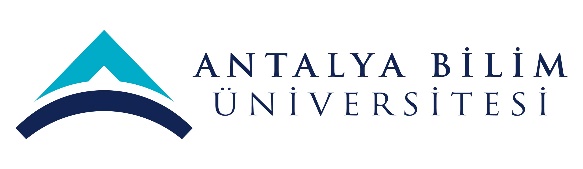 ECTS Course Description FormECTS Course Description FormECTS Course Description FormECTS Course Description FormECTS Course Description FormECTS Course Description FormECTS Course Description FormECTS Course Description FormECTS Course Description FormECTS Course Description FormECTS Course Description FormECTS Course Description FormECTS Course Description FormECTS Course Description FormECTS Course Description FormECTS Course Description FormECTS Course Description FormECTS Course Description FormECTS Course Description FormPART I (Senate Approval)PART I (Senate Approval)PART I (Senate Approval)PART I (Senate Approval)PART I (Senate Approval)PART I (Senate Approval)PART I (Senate Approval)PART I (Senate Approval)PART I (Senate Approval)PART I (Senate Approval)PART I (Senate Approval)PART I (Senate Approval)PART I (Senate Approval)PART I (Senate Approval)PART I (Senate Approval)PART I (Senate Approval)PART I (Senate Approval)PART I (Senate Approval)PART I (Senate Approval)PART I (Senate Approval)PART I (Senate Approval)PART I (Senate Approval)PART I (Senate Approval)PART I (Senate Approval)PART I (Senate Approval)Offering School  Tourism FacultyTourism FacultyTourism FacultyTourism FacultyTourism FacultyTourism FacultyTourism FacultyTourism FacultyTourism FacultyTourism FacultyTourism FacultyTourism FacultyTourism FacultyTourism FacultyTourism FacultyTourism FacultyTourism FacultyTourism FacultyTourism FacultyTourism FacultyTourism FacultyTourism FacultyTourism FacultyTourism FacultyOffering DepartmentGastronomyGastronomyGastronomyGastronomyGastronomyGastronomyGastronomyGastronomyGastronomyGastronomyGastronomyGastronomyGastronomyGastronomyGastronomyGastronomyGastronomyGastronomyGastronomyGastronomyGastronomyGastronomyGastronomyGastronomyProgram(s) Offered toGastronomyGastronomyGastronomyGastronomyGastronomyGastronomyGastronomyGastronomyGastronomyGastronomyGastronomyGastronomyGastronomyGastronomyElectiveElectiveElectiveElectiveElectiveElectiveElectiveElectiveElectiveElectiveProgram(s) Offered toTourism and Hotel ManagementTourism and Hotel ManagementTourism and Hotel ManagementTourism and Hotel ManagementTourism and Hotel ManagementTourism and Hotel ManagementTourism and Hotel ManagementTourism and Hotel ManagementTourism and Hotel ManagementTourism and Hotel ManagementTourism and Hotel ManagementTourism and Hotel ManagementTourism and Hotel ManagementTourism and Hotel ManagementElectiveElectiveElectiveElectiveElectiveElectiveElectiveElectiveElectiveElectiveProgram(s) Offered toCourse Code GAST 466GAST 466GAST 466GAST 466GAST 466GAST 466GAST 466GAST 466GAST 466GAST 466GAST 466GAST 466GAST 466GAST 466GAST 466GAST 466GAST 466GAST 466GAST 466GAST 466GAST 466GAST 466GAST 466GAST 466Course NameInnovation and CreativityInnovation and CreativityInnovation and CreativityInnovation and CreativityInnovation and CreativityInnovation and CreativityInnovation and CreativityInnovation and CreativityInnovation and CreativityInnovation and CreativityInnovation and CreativityInnovation and CreativityInnovation and CreativityInnovation and CreativityInnovation and CreativityInnovation and CreativityInnovation and CreativityInnovation and CreativityInnovation and CreativityInnovation and CreativityInnovation and CreativityInnovation and CreativityInnovation and CreativityInnovation and CreativityLanguage of InstructionEnglishEnglishEnglishEnglishEnglishEnglishEnglishEnglishEnglishEnglishEnglishEnglishEnglishEnglishEnglishEnglishEnglishEnglishEnglishEnglishEnglishEnglishEnglishEnglishType of CourseLectureLectureLectureLectureLectureLectureLectureLectureLectureLectureLectureLectureLectureLectureLectureLectureLectureLectureLectureLectureLectureLectureLectureLectureLevel of CourseUndergraduateUndergraduateUndergraduateUndergraduateUndergraduateUndergraduateUndergraduateUndergraduateUndergraduateUndergraduateUndergraduateUndergraduateUndergraduateUndergraduateUndergraduateUndergraduateUndergraduateUndergraduateUndergraduateUndergraduateUndergraduateUndergraduateUndergraduateUndergraduateHours per WeekLecture: 3Lecture: 3Lecture: 3Lecture: 3Lecture: 3Lecture: 3Laboratory:Laboratory:Laboratory:Laboratory:Laboratory:Recitation: Recitation: Recitation: Practical:Practical:Practical:Studio: Studio: Studio: Other: Other: Other: Other: ECTS Credit555555555555555555555555Grading ModeLetter GradeLetter GradeLetter GradeLetter GradeLetter GradeLetter GradeLetter GradeLetter GradeLetter GradeLetter GradeLetter GradeLetter GradeLetter GradeLetter GradeLetter GradeLetter GradeLetter GradeLetter GradeLetter GradeLetter GradeLetter GradeLetter GradeLetter GradeLetter GradePre-requisitesCo-requisitesRegistration RestrictionEducational ObjectiveFamiliarize students with innovation and creativity as it influence tourism, hospitality, gastronomy and events Familiarize students with innovation and creativity as it influence tourism, hospitality, gastronomy and events Familiarize students with innovation and creativity as it influence tourism, hospitality, gastronomy and events Familiarize students with innovation and creativity as it influence tourism, hospitality, gastronomy and events Familiarize students with innovation and creativity as it influence tourism, hospitality, gastronomy and events Familiarize students with innovation and creativity as it influence tourism, hospitality, gastronomy and events Familiarize students with innovation and creativity as it influence tourism, hospitality, gastronomy and events Familiarize students with innovation and creativity as it influence tourism, hospitality, gastronomy and events Familiarize students with innovation and creativity as it influence tourism, hospitality, gastronomy and events Familiarize students with innovation and creativity as it influence tourism, hospitality, gastronomy and events Familiarize students with innovation and creativity as it influence tourism, hospitality, gastronomy and events Familiarize students with innovation and creativity as it influence tourism, hospitality, gastronomy and events Familiarize students with innovation and creativity as it influence tourism, hospitality, gastronomy and events Familiarize students with innovation and creativity as it influence tourism, hospitality, gastronomy and events Familiarize students with innovation and creativity as it influence tourism, hospitality, gastronomy and events Familiarize students with innovation and creativity as it influence tourism, hospitality, gastronomy and events Familiarize students with innovation and creativity as it influence tourism, hospitality, gastronomy and events Familiarize students with innovation and creativity as it influence tourism, hospitality, gastronomy and events Familiarize students with innovation and creativity as it influence tourism, hospitality, gastronomy and events Familiarize students with innovation and creativity as it influence tourism, hospitality, gastronomy and events Familiarize students with innovation and creativity as it influence tourism, hospitality, gastronomy and events Familiarize students with innovation and creativity as it influence tourism, hospitality, gastronomy and events Familiarize students with innovation and creativity as it influence tourism, hospitality, gastronomy and events Familiarize students with innovation and creativity as it influence tourism, hospitality, gastronomy and events Course DescriptionThis course adopts a problem based learning approach to explore the topic of change and innovation as it affects tourism, hospitality, gastronomy and events. Issues of innovation and creativity are explored in a real world context and are applied to specific case studies. Broad trends and change drivers are critically examined and debated. Students are required to analyse and discuss the potential implications of innovation and creativity for the gastronomy responses to these trends.This course adopts a problem based learning approach to explore the topic of change and innovation as it affects tourism, hospitality, gastronomy and events. Issues of innovation and creativity are explored in a real world context and are applied to specific case studies. Broad trends and change drivers are critically examined and debated. Students are required to analyse and discuss the potential implications of innovation and creativity for the gastronomy responses to these trends.This course adopts a problem based learning approach to explore the topic of change and innovation as it affects tourism, hospitality, gastronomy and events. Issues of innovation and creativity are explored in a real world context and are applied to specific case studies. Broad trends and change drivers are critically examined and debated. Students are required to analyse and discuss the potential implications of innovation and creativity for the gastronomy responses to these trends.This course adopts a problem based learning approach to explore the topic of change and innovation as it affects tourism, hospitality, gastronomy and events. Issues of innovation and creativity are explored in a real world context and are applied to specific case studies. Broad trends and change drivers are critically examined and debated. Students are required to analyse and discuss the potential implications of innovation and creativity for the gastronomy responses to these trends.This course adopts a problem based learning approach to explore the topic of change and innovation as it affects tourism, hospitality, gastronomy and events. Issues of innovation and creativity are explored in a real world context and are applied to specific case studies. Broad trends and change drivers are critically examined and debated. Students are required to analyse and discuss the potential implications of innovation and creativity for the gastronomy responses to these trends.This course adopts a problem based learning approach to explore the topic of change and innovation as it affects tourism, hospitality, gastronomy and events. Issues of innovation and creativity are explored in a real world context and are applied to specific case studies. Broad trends and change drivers are critically examined and debated. Students are required to analyse and discuss the potential implications of innovation and creativity for the gastronomy responses to these trends.This course adopts a problem based learning approach to explore the topic of change and innovation as it affects tourism, hospitality, gastronomy and events. Issues of innovation and creativity are explored in a real world context and are applied to specific case studies. Broad trends and change drivers are critically examined and debated. Students are required to analyse and discuss the potential implications of innovation and creativity for the gastronomy responses to these trends.This course adopts a problem based learning approach to explore the topic of change and innovation as it affects tourism, hospitality, gastronomy and events. Issues of innovation and creativity are explored in a real world context and are applied to specific case studies. Broad trends and change drivers are critically examined and debated. Students are required to analyse and discuss the potential implications of innovation and creativity for the gastronomy responses to these trends.This course adopts a problem based learning approach to explore the topic of change and innovation as it affects tourism, hospitality, gastronomy and events. Issues of innovation and creativity are explored in a real world context and are applied to specific case studies. Broad trends and change drivers are critically examined and debated. Students are required to analyse and discuss the potential implications of innovation and creativity for the gastronomy responses to these trends.This course adopts a problem based learning approach to explore the topic of change and innovation as it affects tourism, hospitality, gastronomy and events. Issues of innovation and creativity are explored in a real world context and are applied to specific case studies. Broad trends and change drivers are critically examined and debated. Students are required to analyse and discuss the potential implications of innovation and creativity for the gastronomy responses to these trends.This course adopts a problem based learning approach to explore the topic of change and innovation as it affects tourism, hospitality, gastronomy and events. Issues of innovation and creativity are explored in a real world context and are applied to specific case studies. Broad trends and change drivers are critically examined and debated. Students are required to analyse and discuss the potential implications of innovation and creativity for the gastronomy responses to these trends.This course adopts a problem based learning approach to explore the topic of change and innovation as it affects tourism, hospitality, gastronomy and events. Issues of innovation and creativity are explored in a real world context and are applied to specific case studies. Broad trends and change drivers are critically examined and debated. Students are required to analyse and discuss the potential implications of innovation and creativity for the gastronomy responses to these trends.This course adopts a problem based learning approach to explore the topic of change and innovation as it affects tourism, hospitality, gastronomy and events. Issues of innovation and creativity are explored in a real world context and are applied to specific case studies. Broad trends and change drivers are critically examined and debated. Students are required to analyse and discuss the potential implications of innovation and creativity for the gastronomy responses to these trends.This course adopts a problem based learning approach to explore the topic of change and innovation as it affects tourism, hospitality, gastronomy and events. Issues of innovation and creativity are explored in a real world context and are applied to specific case studies. Broad trends and change drivers are critically examined and debated. Students are required to analyse and discuss the potential implications of innovation and creativity for the gastronomy responses to these trends.This course adopts a problem based learning approach to explore the topic of change and innovation as it affects tourism, hospitality, gastronomy and events. Issues of innovation and creativity are explored in a real world context and are applied to specific case studies. Broad trends and change drivers are critically examined and debated. Students are required to analyse and discuss the potential implications of innovation and creativity for the gastronomy responses to these trends.This course adopts a problem based learning approach to explore the topic of change and innovation as it affects tourism, hospitality, gastronomy and events. Issues of innovation and creativity are explored in a real world context and are applied to specific case studies. Broad trends and change drivers are critically examined and debated. Students are required to analyse and discuss the potential implications of innovation and creativity for the gastronomy responses to these trends.This course adopts a problem based learning approach to explore the topic of change and innovation as it affects tourism, hospitality, gastronomy and events. Issues of innovation and creativity are explored in a real world context and are applied to specific case studies. Broad trends and change drivers are critically examined and debated. Students are required to analyse and discuss the potential implications of innovation and creativity for the gastronomy responses to these trends.This course adopts a problem based learning approach to explore the topic of change and innovation as it affects tourism, hospitality, gastronomy and events. Issues of innovation and creativity are explored in a real world context and are applied to specific case studies. Broad trends and change drivers are critically examined and debated. Students are required to analyse and discuss the potential implications of innovation and creativity for the gastronomy responses to these trends.This course adopts a problem based learning approach to explore the topic of change and innovation as it affects tourism, hospitality, gastronomy and events. Issues of innovation and creativity are explored in a real world context and are applied to specific case studies. Broad trends and change drivers are critically examined and debated. Students are required to analyse and discuss the potential implications of innovation and creativity for the gastronomy responses to these trends.This course adopts a problem based learning approach to explore the topic of change and innovation as it affects tourism, hospitality, gastronomy and events. Issues of innovation and creativity are explored in a real world context and are applied to specific case studies. Broad trends and change drivers are critically examined and debated. Students are required to analyse and discuss the potential implications of innovation and creativity for the gastronomy responses to these trends.This course adopts a problem based learning approach to explore the topic of change and innovation as it affects tourism, hospitality, gastronomy and events. Issues of innovation and creativity are explored in a real world context and are applied to specific case studies. Broad trends and change drivers are critically examined and debated. Students are required to analyse and discuss the potential implications of innovation and creativity for the gastronomy responses to these trends.This course adopts a problem based learning approach to explore the topic of change and innovation as it affects tourism, hospitality, gastronomy and events. Issues of innovation and creativity are explored in a real world context and are applied to specific case studies. Broad trends and change drivers are critically examined and debated. Students are required to analyse and discuss the potential implications of innovation and creativity for the gastronomy responses to these trends.This course adopts a problem based learning approach to explore the topic of change and innovation as it affects tourism, hospitality, gastronomy and events. Issues of innovation and creativity are explored in a real world context and are applied to specific case studies. Broad trends and change drivers are critically examined and debated. Students are required to analyse and discuss the potential implications of innovation and creativity for the gastronomy responses to these trends.This course adopts a problem based learning approach to explore the topic of change and innovation as it affects tourism, hospitality, gastronomy and events. Issues of innovation and creativity are explored in a real world context and are applied to specific case studies. Broad trends and change drivers are critically examined and debated. Students are required to analyse and discuss the potential implications of innovation and creativity for the gastronomy responses to these trends.Learning Outcomes LO1LO1LO1LO1LO1Define innovation and creativity in terms of gastronomyDefine innovation and creativity in terms of gastronomyDefine innovation and creativity in terms of gastronomyDefine innovation and creativity in terms of gastronomyDefine innovation and creativity in terms of gastronomyDefine innovation and creativity in terms of gastronomyDefine innovation and creativity in terms of gastronomyDefine innovation and creativity in terms of gastronomyDefine innovation and creativity in terms of gastronomyDefine innovation and creativity in terms of gastronomyDefine innovation and creativity in terms of gastronomyDefine innovation and creativity in terms of gastronomyDefine innovation and creativity in terms of gastronomyDefine innovation and creativity in terms of gastronomyDefine innovation and creativity in terms of gastronomyDefine innovation and creativity in terms of gastronomyDefine innovation and creativity in terms of gastronomyDefine innovation and creativity in terms of gastronomyDefine innovation and creativity in terms of gastronomyLearning Outcomes LO2LO2LO2LO2LO2Identify innovation and creativity by way of specific case studies Identify innovation and creativity by way of specific case studies Identify innovation and creativity by way of specific case studies Identify innovation and creativity by way of specific case studies Identify innovation and creativity by way of specific case studies Identify innovation and creativity by way of specific case studies Identify innovation and creativity by way of specific case studies Identify innovation and creativity by way of specific case studies Identify innovation and creativity by way of specific case studies Identify innovation and creativity by way of specific case studies Identify innovation and creativity by way of specific case studies Identify innovation and creativity by way of specific case studies Identify innovation and creativity by way of specific case studies Identify innovation and creativity by way of specific case studies Identify innovation and creativity by way of specific case studies Identify innovation and creativity by way of specific case studies Identify innovation and creativity by way of specific case studies Identify innovation and creativity by way of specific case studies Identify innovation and creativity by way of specific case studies Learning Outcomes LO3LO3LO3LO3LO3Analyse the potential implications of innovation and creativity for the gastronomy responses to these trendsAnalyse the potential implications of innovation and creativity for the gastronomy responses to these trendsAnalyse the potential implications of innovation and creativity for the gastronomy responses to these trendsAnalyse the potential implications of innovation and creativity for the gastronomy responses to these trendsAnalyse the potential implications of innovation and creativity for the gastronomy responses to these trendsAnalyse the potential implications of innovation and creativity for the gastronomy responses to these trendsAnalyse the potential implications of innovation and creativity for the gastronomy responses to these trendsAnalyse the potential implications of innovation and creativity for the gastronomy responses to these trendsAnalyse the potential implications of innovation and creativity for the gastronomy responses to these trendsAnalyse the potential implications of innovation and creativity for the gastronomy responses to these trendsAnalyse the potential implications of innovation and creativity for the gastronomy responses to these trendsAnalyse the potential implications of innovation and creativity for the gastronomy responses to these trendsAnalyse the potential implications of innovation and creativity for the gastronomy responses to these trendsAnalyse the potential implications of innovation and creativity for the gastronomy responses to these trendsAnalyse the potential implications of innovation and creativity for the gastronomy responses to these trendsAnalyse the potential implications of innovation and creativity for the gastronomy responses to these trendsAnalyse the potential implications of innovation and creativity for the gastronomy responses to these trendsAnalyse the potential implications of innovation and creativity for the gastronomy responses to these trendsAnalyse the potential implications of innovation and creativity for the gastronomy responses to these trendsLearning Outcomes LO4LO4LO4LO4LO4Apply to specific gastronomic case studies regarding innovation and creativityApply to specific gastronomic case studies regarding innovation and creativityApply to specific gastronomic case studies regarding innovation and creativityApply to specific gastronomic case studies regarding innovation and creativityApply to specific gastronomic case studies regarding innovation and creativityApply to specific gastronomic case studies regarding innovation and creativityApply to specific gastronomic case studies regarding innovation and creativityApply to specific gastronomic case studies regarding innovation and creativityApply to specific gastronomic case studies regarding innovation and creativityApply to specific gastronomic case studies regarding innovation and creativityApply to specific gastronomic case studies regarding innovation and creativityApply to specific gastronomic case studies regarding innovation and creativityApply to specific gastronomic case studies regarding innovation and creativityApply to specific gastronomic case studies regarding innovation and creativityApply to specific gastronomic case studies regarding innovation and creativityApply to specific gastronomic case studies regarding innovation and creativityApply to specific gastronomic case studies regarding innovation and creativityApply to specific gastronomic case studies regarding innovation and creativityApply to specific gastronomic case studies regarding innovation and creativityLearning Outcomes LO5LO5LO5LO5LO5Discuss broad trends in terms of innovation and creativityDiscuss broad trends in terms of innovation and creativityDiscuss broad trends in terms of innovation and creativityDiscuss broad trends in terms of innovation and creativityDiscuss broad trends in terms of innovation and creativityDiscuss broad trends in terms of innovation and creativityDiscuss broad trends in terms of innovation and creativityDiscuss broad trends in terms of innovation and creativityDiscuss broad trends in terms of innovation and creativityDiscuss broad trends in terms of innovation and creativityDiscuss broad trends in terms of innovation and creativityDiscuss broad trends in terms of innovation and creativityDiscuss broad trends in terms of innovation and creativityDiscuss broad trends in terms of innovation and creativityDiscuss broad trends in terms of innovation and creativityDiscuss broad trends in terms of innovation and creativityDiscuss broad trends in terms of innovation and creativityDiscuss broad trends in terms of innovation and creativityDiscuss broad trends in terms of innovation and creativityLearning Outcomes LO6LO6LO6LO6LO6Perform innovation and creativity in terms of gastronomyPerform innovation and creativity in terms of gastronomyPerform innovation and creativity in terms of gastronomyPerform innovation and creativity in terms of gastronomyPerform innovation and creativity in terms of gastronomyPerform innovation and creativity in terms of gastronomyPerform innovation and creativity in terms of gastronomyPerform innovation and creativity in terms of gastronomyPerform innovation and creativity in terms of gastronomyPerform innovation and creativity in terms of gastronomyPerform innovation and creativity in terms of gastronomyPerform innovation and creativity in terms of gastronomyPerform innovation and creativity in terms of gastronomyPerform innovation and creativity in terms of gastronomyPerform innovation and creativity in terms of gastronomyPerform innovation and creativity in terms of gastronomyPerform innovation and creativity in terms of gastronomyPerform innovation and creativity in terms of gastronomyPerform innovation and creativity in terms of gastronomyLearning Outcomes n..n..n..n..n..PART II (Faculty Board Approval)PART II (Faculty Board Approval)PART II (Faculty Board Approval)PART II (Faculty Board Approval)PART II (Faculty Board Approval)PART II (Faculty Board Approval)PART II (Faculty Board Approval)PART II (Faculty Board Approval)PART II (Faculty Board Approval)PART II (Faculty Board Approval)PART II (Faculty Board Approval)PART II (Faculty Board Approval)PART II (Faculty Board Approval)PART II (Faculty Board Approval)PART II (Faculty Board Approval)PART II (Faculty Board Approval)PART II (Faculty Board Approval)PART II (Faculty Board Approval)PART II (Faculty Board Approval)PART II (Faculty Board Approval)PART II (Faculty Board Approval)PART II (Faculty Board Approval)PART II (Faculty Board Approval)PART II (Faculty Board Approval)PART II (Faculty Board Approval)Basic Outcomes (University-wide)No.No.No.No.No.Program OutcomesProgram OutcomesProgram OutcomesProgram OutcomesProgram OutcomesProgram OutcomesProgram OutcomesProgram OutcomesLO1LO1LO2LO3LO3LO4LO4LO4LO5LO6LO6Basic Outcomes (University-wide)PO1PO1PO1PO1PO1Ability to communicate effectively and write and present a report in Turkish and English. Ability to communicate effectively and write and present a report in Turkish and English. Ability to communicate effectively and write and present a report in Turkish and English. Ability to communicate effectively and write and present a report in Turkish and English. Ability to communicate effectively and write and present a report in Turkish and English. Ability to communicate effectively and write and present a report in Turkish and English. Ability to communicate effectively and write and present a report in Turkish and English. Ability to communicate effectively and write and present a report in Turkish and English. XXBasic Outcomes (University-wide)PO2PO2PO2PO2PO2Ability to work individually, and in intra-disciplinary and multi-disciplinary teams.Ability to work individually, and in intra-disciplinary and multi-disciplinary teams.Ability to work individually, and in intra-disciplinary and multi-disciplinary teams.Ability to work individually, and in intra-disciplinary and multi-disciplinary teams.Ability to work individually, and in intra-disciplinary and multi-disciplinary teams.Ability to work individually, and in intra-disciplinary and multi-disciplinary teams.Ability to work individually, and in intra-disciplinary and multi-disciplinary teams.Ability to work individually, and in intra-disciplinary and multi-disciplinary teams.XBasic Outcomes (University-wide)PO3PO3PO3PO3PO3Recognition of the need for life-long learning and ability to access information, follow developments in science and technology, and continually reinvent oneself.Recognition of the need for life-long learning and ability to access information, follow developments in science and technology, and continually reinvent oneself.Recognition of the need for life-long learning and ability to access information, follow developments in science and technology, and continually reinvent oneself.Recognition of the need for life-long learning and ability to access information, follow developments in science and technology, and continually reinvent oneself.Recognition of the need for life-long learning and ability to access information, follow developments in science and technology, and continually reinvent oneself.Recognition of the need for life-long learning and ability to access information, follow developments in science and technology, and continually reinvent oneself.Recognition of the need for life-long learning and ability to access information, follow developments in science and technology, and continually reinvent oneself.Recognition of the need for life-long learning and ability to access information, follow developments in science and technology, and continually reinvent oneself.XXXXXXXXBasic Outcomes (University-wide)PO4PO4PO4PO4PO4Knowledge of project management, risk management, innovation and change management, entrepreneurship, and sustainable development.Knowledge of project management, risk management, innovation and change management, entrepreneurship, and sustainable development.Knowledge of project management, risk management, innovation and change management, entrepreneurship, and sustainable development.Knowledge of project management, risk management, innovation and change management, entrepreneurship, and sustainable development.Knowledge of project management, risk management, innovation and change management, entrepreneurship, and sustainable development.Knowledge of project management, risk management, innovation and change management, entrepreneurship, and sustainable development.Knowledge of project management, risk management, innovation and change management, entrepreneurship, and sustainable development.Knowledge of project management, risk management, innovation and change management, entrepreneurship, and sustainable development.XXXXXBasic Outcomes (University-wide)PO5PO5PO5PO5PO5Awareness of sectors and ability to prepare a business plan.Awareness of sectors and ability to prepare a business plan.Awareness of sectors and ability to prepare a business plan.Awareness of sectors and ability to prepare a business plan.Awareness of sectors and ability to prepare a business plan.Awareness of sectors and ability to prepare a business plan.Awareness of sectors and ability to prepare a business plan.Awareness of sectors and ability to prepare a business plan.XXXXXXBasic Outcomes (University-wide)PO6PO6PO6PO6PO6Understanding of professional and ethical responsibility and demonstrating ethical behavior.Understanding of professional and ethical responsibility and demonstrating ethical behavior.Understanding of professional and ethical responsibility and demonstrating ethical behavior.Understanding of professional and ethical responsibility and demonstrating ethical behavior.Understanding of professional and ethical responsibility and demonstrating ethical behavior.Understanding of professional and ethical responsibility and demonstrating ethical behavior.Understanding of professional and ethical responsibility and demonstrating ethical behavior.Understanding of professional and ethical responsibility and demonstrating ethical behavior.XXXXXXFaculty Specific OutcomesPO7PO7PO7PO7PO7Faculty Specific OutcomesPO8PO8PO8PO8PO8Faculty Specific OutcomesPO9PO9PO9PO9PO9Faculty Specific OutcomesPO10PO10PO10PO10PO10Faculty Specific OutcomesPO11PO11PO11PO11PO11Faculty Specific OutcomesPO12PO12PO12PO12PO12Discipline Specific Outcomes (program)PO13PO13PO13PO13PO13Discipline Specific Outcomes (program)PO14PO14PO14PO14PO14Discipline Specific Outcomes (program)PO15PO15PO15PO15PO15Discipline Specific Outcomes (program)PO16PO16PO16PO16PO16Discipline Specific Outcomes (program)PO17PO17PO17PO17PO17Discipline Specific Outcomes (program)PO18PO18PO18PO18PO18Specialization Specific OutcomesPO N….PO N….PO N….PO N….PO N….PART III (Department Board Approval)PART III (Department Board Approval)PART III (Department Board Approval)PART III (Department Board Approval)PART III (Department Board Approval)PART III (Department Board Approval)PART III (Department Board Approval)PART III (Department Board Approval)PART III (Department Board Approval)PART III (Department Board Approval)PART III (Department Board Approval)PART III (Department Board Approval)PART III (Department Board Approval)PART III (Department Board Approval)PART III (Department Board Approval)PART III (Department Board Approval)PART III (Department Board Approval)PART III (Department Board Approval)PART III (Department Board Approval)PART III (Department Board Approval)PART III (Department Board Approval)PART III (Department Board Approval)PART III (Department Board Approval)PART III (Department Board Approval)PART III (Department Board Approval)Course Subjects, Contribution of Course Subjects to Learning Outcomes, and Methods for Assessing Learning of Course SubjectsCourse Subjects, Contribution of Course Subjects to Learning Outcomes, and Methods for Assessing Learning of Course SubjectsCourse Subjects, Contribution of Course Subjects to Learning Outcomes, and Methods for Assessing Learning of Course SubjectsSubjectsSubjectsSubjectsWeekWeekLO1LO1LO2LO3LO3LO4LO4LO4LO5LO6LO6Course Subjects, Contribution of Course Subjects to Learning Outcomes, and Methods for Assessing Learning of Course SubjectsCourse Subjects, Contribution of Course Subjects to Learning Outcomes, and Methods for Assessing Learning of Course SubjectsCourse Subjects, Contribution of Course Subjects to Learning Outcomes, and Methods for Assessing Learning of Course SubjectsS1S1S111IntroductionIntroductionIntroductionIntroductionIntroductionIntroductionA1A1A1Course Subjects, Contribution of Course Subjects to Learning Outcomes, and Methods for Assessing Learning of Course SubjectsCourse Subjects, Contribution of Course Subjects to Learning Outcomes, and Methods for Assessing Learning of Course SubjectsCourse Subjects, Contribution of Course Subjects to Learning Outcomes, and Methods for Assessing Learning of Course SubjectsS2S2S222Living with tourismLiving with tourismLiving with tourismLiving with tourismLiving with tourismLiving with tourismA1A1A1Course Subjects, Contribution of Course Subjects to Learning Outcomes, and Methods for Assessing Learning of Course SubjectsCourse Subjects, Contribution of Course Subjects to Learning Outcomes, and Methods for Assessing Learning of Course SubjectsCourse Subjects, Contribution of Course Subjects to Learning Outcomes, and Methods for Assessing Learning of Course SubjectsS3S3S333Tourism, Diasporas and SpaceTourism, Diasporas and SpaceTourism, Diasporas and SpaceTourism, Diasporas and SpaceTourism, Diasporas and SpaceTourism, Diasporas and SpaceA1A1A1A1Course Subjects, Contribution of Course Subjects to Learning Outcomes, and Methods for Assessing Learning of Course SubjectsCourse Subjects, Contribution of Course Subjects to Learning Outcomes, and Methods for Assessing Learning of Course SubjectsCourse Subjects, Contribution of Course Subjects to Learning Outcomes, and Methods for Assessing Learning of Course SubjectsS4S4S444Tourism and PostcolonialismTourism and PostcolonialismTourism and PostcolonialismTourism and PostcolonialismTourism and PostcolonialismTourism and PostcolonialismA1A1A1A1A1Course Subjects, Contribution of Course Subjects to Learning Outcomes, and Methods for Assessing Learning of Course SubjectsCourse Subjects, Contribution of Course Subjects to Learning Outcomes, and Methods for Assessing Learning of Course SubjectsCourse Subjects, Contribution of Course Subjects to Learning Outcomes, and Methods for Assessing Learning of Course SubjectsS5S5S555Tourism, Religion and Spiritual JourneysTourism, Religion and Spiritual JourneysTourism, Religion and Spiritual JourneysTourism, Religion and Spiritual JourneysTourism, Religion and Spiritual JourneysTourism, Religion and Spiritual JourneysA1Course Subjects, Contribution of Course Subjects to Learning Outcomes, and Methods for Assessing Learning of Course SubjectsCourse Subjects, Contribution of Course Subjects to Learning Outcomes, and Methods for Assessing Learning of Course SubjectsCourse Subjects, Contribution of Course Subjects to Learning Outcomes, and Methods for Assessing Learning of Course SubjectsS6S6S666Tourism, Ethnic Diversity and the CityTourism, Ethnic Diversity and the CityTourism, Ethnic Diversity and the CityTourism, Ethnic Diversity and the CityTourism, Ethnic Diversity and the CityTourism, Ethnic Diversity and the CityA1Course Subjects, Contribution of Course Subjects to Learning Outcomes, and Methods for Assessing Learning of Course SubjectsCourse Subjects, Contribution of Course Subjects to Learning Outcomes, and Methods for Assessing Learning of Course SubjectsCourse Subjects, Contribution of Course Subjects to Learning Outcomes, and Methods for Assessing Learning of Course SubjectsS7S7S77-87-8Ecotourism and the Consumption of WildlifeEcotourism and the Consumption of WildlifeEcotourism and the Consumption of WildlifeEcotourism and the Consumption of WildlifeEcotourism and the Consumption of WildlifeEcotourism and the Consumption of WildlifeA1A1A1A1Course Subjects, Contribution of Course Subjects to Learning Outcomes, and Methods for Assessing Learning of Course SubjectsCourse Subjects, Contribution of Course Subjects to Learning Outcomes, and Methods for Assessing Learning of Course SubjectsCourse Subjects, Contribution of Course Subjects to Learning Outcomes, and Methods for Assessing Learning of Course SubjectsS8S8S89-10-119-10-11Tourism, Creativity and DevelopmentTourism, Creativity and DevelopmentTourism, Creativity and DevelopmentTourism, Creativity and DevelopmentTourism, Creativity and DevelopmentTourism, Creativity and DevelopmentA5; A6A5; A6Course Subjects, Contribution of Course Subjects to Learning Outcomes, and Methods for Assessing Learning of Course SubjectsCourse Subjects, Contribution of Course Subjects to Learning Outcomes, and Methods for Assessing Learning of Course SubjectsCourse Subjects, Contribution of Course Subjects to Learning Outcomes, and Methods for Assessing Learning of Course SubjectsS9S9S91212Tourism at the GrassrootsTourism at the GrassrootsTourism at the GrassrootsTourism at the GrassrootsTourism at the GrassrootsTourism at the GrassrootsA5; A6A5; A6Course Subjects, Contribution of Course Subjects to Learning Outcomes, and Methods for Assessing Learning of Course SubjectsCourse Subjects, Contribution of Course Subjects to Learning Outcomes, and Methods for Assessing Learning of Course SubjectsCourse Subjects, Contribution of Course Subjects to Learning Outcomes, and Methods for Assessing Learning of Course SubjectsS10S10S101313Tourism and InnovationTourism and InnovationTourism and InnovationTourism and InnovationTourism and InnovationTourism and InnovationA5; A6A5; A6Course Subjects, Contribution of Course Subjects to Learning Outcomes, and Methods for Assessing Learning of Course SubjectsCourse Subjects, Contribution of Course Subjects to Learning Outcomes, and Methods for Assessing Learning of Course SubjectsCourse Subjects, Contribution of Course Subjects to Learning Outcomes, and Methods for Assessing Learning of Course SubjectsS11S11S11Course Subjects, Contribution of Course Subjects to Learning Outcomes, and Methods for Assessing Learning of Course SubjectsCourse Subjects, Contribution of Course Subjects to Learning Outcomes, and Methods for Assessing Learning of Course SubjectsCourse Subjects, Contribution of Course Subjects to Learning Outcomes, and Methods for Assessing Learning of Course SubjectsS12S12S12Course Subjects, Contribution of Course Subjects to Learning Outcomes, and Methods for Assessing Learning of Course SubjectsCourse Subjects, Contribution of Course Subjects to Learning Outcomes, and Methods for Assessing Learning of Course SubjectsCourse Subjects, Contribution of Course Subjects to Learning Outcomes, and Methods for Assessing Learning of Course SubjectsS13S13S13Assessment Methods, Weight in Course Grade, Implementation and Make-Up Rules Assessment Methods, Weight in Course Grade, Implementation and Make-Up Rules Assessment Methods, Weight in Course Grade, Implementation and Make-Up Rules No.No.TypeTypeTypeTypeTypeTypeWeightWeightImplementation RuleImplementation RuleImplementation RuleImplementation RuleMake-Up RuleMake-Up RuleMake-Up RuleMake-Up RuleMake-Up RuleMake-Up RuleMake-Up RuleMake-Up RuleAssessment Methods, Weight in Course Grade, Implementation and Make-Up Rules Assessment Methods, Weight in Course Grade, Implementation and Make-Up Rules Assessment Methods, Weight in Course Grade, Implementation and Make-Up Rules A1A1ExamExamExamExamExamExam60%60%There will be 2 exams for this course. Exam dates will be shown on the tentative schedule and it can be changed according to the course schedule. Midterm is weighted 20% and Final is weighted 40%There will be 2 exams for this course. Exam dates will be shown on the tentative schedule and it can be changed according to the course schedule. Midterm is weighted 20% and Final is weighted 40%There will be 2 exams for this course. Exam dates will be shown on the tentative schedule and it can be changed according to the course schedule. Midterm is weighted 20% and Final is weighted 40%There will be 2 exams for this course. Exam dates will be shown on the tentative schedule and it can be changed according to the course schedule. Midterm is weighted 20% and Final is weighted 40%No make-up exam is allowed unless the student reports the inevitable event in advance and submit a legitimate document no later than one week after the event. No make-up exam is allowed unless the student reports the inevitable event in advance and submit a legitimate document no later than one week after the event. No make-up exam is allowed unless the student reports the inevitable event in advance and submit a legitimate document no later than one week after the event. No make-up exam is allowed unless the student reports the inevitable event in advance and submit a legitimate document no later than one week after the event. No make-up exam is allowed unless the student reports the inevitable event in advance and submit a legitimate document no later than one week after the event. No make-up exam is allowed unless the student reports the inevitable event in advance and submit a legitimate document no later than one week after the event. No make-up exam is allowed unless the student reports the inevitable event in advance and submit a legitimate document no later than one week after the event. No make-up exam is allowed unless the student reports the inevitable event in advance and submit a legitimate document no later than one week after the event. Assessment Methods, Weight in Course Grade, Implementation and Make-Up Rules Assessment Methods, Weight in Course Grade, Implementation and Make-Up Rules Assessment Methods, Weight in Course Grade, Implementation and Make-Up Rules A2A2QuizQuizQuizQuizQuizQuiz--Assessment Methods, Weight in Course Grade, Implementation and Make-Up Rules Assessment Methods, Weight in Course Grade, Implementation and Make-Up Rules Assessment Methods, Weight in Course Grade, Implementation and Make-Up Rules A3A3HomeworkHomeworkHomeworkHomeworkHomeworkHomework--Assessment Methods, Weight in Course Grade, Implementation and Make-Up Rules Assessment Methods, Weight in Course Grade, Implementation and Make-Up Rules Assessment Methods, Weight in Course Grade, Implementation and Make-Up Rules A4A4Project Project Project Project Project Project --Assessment Methods, Weight in Course Grade, Implementation and Make-Up Rules Assessment Methods, Weight in Course Grade, Implementation and Make-Up Rules Assessment Methods, Weight in Course Grade, Implementation and Make-Up Rules A5A5ReportReportReportReportReportReport20%20%Each student should prepare his/her report by himself/herself.Each student should prepare his/her report by himself/herself.Each student should prepare his/her report by himself/herself.Each student should prepare his/her report by himself/herself.Points will be deduced for late submissions.Points will be deduced for late submissions.Points will be deduced for late submissions.Points will be deduced for late submissions.Points will be deduced for late submissions.Points will be deduced for late submissions.Points will be deduced for late submissions.Points will be deduced for late submissions.Assessment Methods, Weight in Course Grade, Implementation and Make-Up Rules Assessment Methods, Weight in Course Grade, Implementation and Make-Up Rules Assessment Methods, Weight in Course Grade, Implementation and Make-Up Rules A6A6PresentationPresentationPresentationPresentationPresentationPresentation20%20%Team workTeam workTeam workTeam workPoints will be deduced for late submissions.Points will be deduced for late submissions.Points will be deduced for late submissions.Points will be deduced for late submissions.Points will be deduced for late submissions.Points will be deduced for late submissions.Points will be deduced for late submissions.Points will be deduced for late submissions.Assessment Methods, Weight in Course Grade, Implementation and Make-Up Rules Assessment Methods, Weight in Course Grade, Implementation and Make-Up Rules Assessment Methods, Weight in Course Grade, Implementation and Make-Up Rules A7A7Class/Lab./Field WorkClass/Lab./Field WorkClass/Lab./Field WorkClass/Lab./Field WorkClass/Lab./Field WorkClass/Lab./Field Work--Assessment Methods, Weight in Course Grade, Implementation and Make-Up Rules Assessment Methods, Weight in Course Grade, Implementation and Make-Up Rules Assessment Methods, Weight in Course Grade, Implementation and Make-Up Rules A8A8OtherOtherOtherOtherOtherOther--Assessment Methods, Weight in Course Grade, Implementation and Make-Up Rules Assessment Methods, Weight in Course Grade, Implementation and Make-Up Rules Assessment Methods, Weight in Course Grade, Implementation and Make-Up Rules TOTALTOTALTOTALTOTALTOTALTOTALTOTALTOTAL100%100%Evidence of Achievement of Learning OutcomesEvidence of Achievement of Learning OutcomesEvidence of Achievement of Learning OutcomesStudents will demonstrate learning outcomes through in-class activities, team presentations, individual reports and exams.Students will demonstrate learning outcomes through in-class activities, team presentations, individual reports and exams.Students will demonstrate learning outcomes through in-class activities, team presentations, individual reports and exams.Students will demonstrate learning outcomes through in-class activities, team presentations, individual reports and exams.Students will demonstrate learning outcomes through in-class activities, team presentations, individual reports and exams.Students will demonstrate learning outcomes through in-class activities, team presentations, individual reports and exams.Students will demonstrate learning outcomes through in-class activities, team presentations, individual reports and exams.Students will demonstrate learning outcomes through in-class activities, team presentations, individual reports and exams.Students will demonstrate learning outcomes through in-class activities, team presentations, individual reports and exams.Students will demonstrate learning outcomes through in-class activities, team presentations, individual reports and exams.Students will demonstrate learning outcomes through in-class activities, team presentations, individual reports and exams.Students will demonstrate learning outcomes through in-class activities, team presentations, individual reports and exams.Students will demonstrate learning outcomes through in-class activities, team presentations, individual reports and exams.Students will demonstrate learning outcomes through in-class activities, team presentations, individual reports and exams.Students will demonstrate learning outcomes through in-class activities, team presentations, individual reports and exams.Students will demonstrate learning outcomes through in-class activities, team presentations, individual reports and exams.Students will demonstrate learning outcomes through in-class activities, team presentations, individual reports and exams.Students will demonstrate learning outcomes through in-class activities, team presentations, individual reports and exams.Students will demonstrate learning outcomes through in-class activities, team presentations, individual reports and exams.Students will demonstrate learning outcomes through in-class activities, team presentations, individual reports and exams.Students will demonstrate learning outcomes through in-class activities, team presentations, individual reports and exams.Students will demonstrate learning outcomes through in-class activities, team presentations, individual reports and exams.Method for Determining Letter GradeMethod for Determining Letter GradeMethod for Determining Letter GradeGrade will be determined by your total points earned under the criteria below: Grade will be determined by your total points earned under the criteria below: Grade will be determined by your total points earned under the criteria below: Grade will be determined by your total points earned under the criteria below: Grade will be determined by your total points earned under the criteria below: Grade will be determined by your total points earned under the criteria below: Grade will be determined by your total points earned under the criteria below: Grade will be determined by your total points earned under the criteria below: Grade will be determined by your total points earned under the criteria below: Grade will be determined by your total points earned under the criteria below: Grade will be determined by your total points earned under the criteria below: Grade will be determined by your total points earned under the criteria below: Grade will be determined by your total points earned under the criteria below: Grade will be determined by your total points earned under the criteria below: Grade will be determined by your total points earned under the criteria below: Grade will be determined by your total points earned under the criteria below: Grade will be determined by your total points earned under the criteria below: Grade will be determined by your total points earned under the criteria below: Grade will be determined by your total points earned under the criteria below: Grade will be determined by your total points earned under the criteria below: Grade will be determined by your total points earned under the criteria below: Grade will be determined by your total points earned under the criteria below: Teaching Methods, Student Work LoadTeaching Methods, Student Work LoadTeaching Methods, Student Work LoadNoMethodMethodMethodMethodMethodMethodExplanationExplanationExplanationExplanationExplanationExplanationExplanationExplanationExplanationExplanationHoursHoursHoursHoursHoursTeaching Methods, Student Work LoadTeaching Methods, Student Work LoadTeaching Methods, Student Work LoadTime applied by instructorTime applied by instructorTime applied by instructorTime applied by instructorTime applied by instructorTime applied by instructorTime applied by instructorTime applied by instructorTime applied by instructorTime applied by instructorTime applied by instructorTime applied by instructorTime applied by instructorTime applied by instructorTime applied by instructorTime applied by instructorTime applied by instructorTime applied by instructorTime applied by instructorTime applied by instructorTime applied by instructorTime applied by instructorTeaching Methods, Student Work LoadTeaching Methods, Student Work LoadTeaching Methods, Student Work Load1LectureLectureLectureLectureLectureLectureLecturing and utilizing the text-book and the additional readings provided by the instructor.Lecturing and utilizing the text-book and the additional readings provided by the instructor.Lecturing and utilizing the text-book and the additional readings provided by the instructor.Lecturing and utilizing the text-book and the additional readings provided by the instructor.Lecturing and utilizing the text-book and the additional readings provided by the instructor.Lecturing and utilizing the text-book and the additional readings provided by the instructor.Lecturing and utilizing the text-book and the additional readings provided by the instructor.Lecturing and utilizing the text-book and the additional readings provided by the instructor.Lecturing and utilizing the text-book and the additional readings provided by the instructor.Lecturing and utilizing the text-book and the additional readings provided by the instructor.14x3 = 4214x3 = 4214x3 = 4214x3 = 4214x3 = 42Teaching Methods, Student Work LoadTeaching Methods, Student Work LoadTeaching Methods, Student Work Load2Interactive LectureInteractive LectureInteractive LectureInteractive LectureInteractive LectureInteractive LectureMultiple writing/searching in-class activities require much interactions among all class members. Multiple writing/searching in-class activities require much interactions among all class members. Multiple writing/searching in-class activities require much interactions among all class members. Multiple writing/searching in-class activities require much interactions among all class members. Multiple writing/searching in-class activities require much interactions among all class members. Multiple writing/searching in-class activities require much interactions among all class members. Multiple writing/searching in-class activities require much interactions among all class members. Multiple writing/searching in-class activities require much interactions among all class members. Multiple writing/searching in-class activities require much interactions among all class members. Multiple writing/searching in-class activities require much interactions among all class members. 14x2 = 2814x2 = 2814x2 = 2814x2 = 2814x2 = 28Teaching Methods, Student Work LoadTeaching Methods, Student Work LoadTeaching Methods, Student Work Load3RecitationRecitationRecitationRecitationRecitationRecitation00000Teaching Methods, Student Work LoadTeaching Methods, Student Work LoadTeaching Methods, Student Work Load4LaboratoryLaboratoryLaboratoryLaboratoryLaboratoryLaboratory00000Teaching Methods, Student Work LoadTeaching Methods, Student Work LoadTeaching Methods, Student Work Load5PracticalPracticalPracticalPracticalPracticalPractical00000Teaching Methods, Student Work LoadTeaching Methods, Student Work LoadTeaching Methods, Student Work Load6Field WorkField WorkField WorkField WorkField WorkField Work00000Teaching Methods, Student Work LoadTeaching Methods, Student Work LoadTeaching Methods, Student Work LoadTime expected to be allocated by studentTime expected to be allocated by studentTime expected to be allocated by studentTime expected to be allocated by studentTime expected to be allocated by studentTime expected to be allocated by studentTime expected to be allocated by studentTime expected to be allocated by studentTime expected to be allocated by studentTime expected to be allocated by studentTime expected to be allocated by studentTime expected to be allocated by studentTime expected to be allocated by studentTime expected to be allocated by studentTime expected to be allocated by studentTime expected to be allocated by studentTime expected to be allocated by studentTime expected to be allocated by studentTime expected to be allocated by studentTime expected to be allocated by studentTime expected to be allocated by studentTime expected to be allocated by studentTeaching Methods, Student Work LoadTeaching Methods, Student Work LoadTeaching Methods, Student Work Load7ProjectProjectProjectProjectProjectProjectTeaching Methods, Student Work LoadTeaching Methods, Student Work LoadTeaching Methods, Student Work Load8HomeworkHomeworkHomeworkHomeworkHomeworkHomeworkStudents are engaged in a team presentation activity and an individual reportStudents are engaged in a team presentation activity and an individual reportStudents are engaged in a team presentation activity and an individual reportStudents are engaged in a team presentation activity and an individual reportStudents are engaged in a team presentation activity and an individual reportStudents are engaged in a team presentation activity and an individual reportStudents are engaged in a team presentation activity and an individual reportStudents are engaged in a team presentation activity and an individual reportStudents are engaged in a team presentation activity and an individual reportStudents are engaged in a team presentation activity and an individual report2x21= 422x21= 422x21= 422x21= 422x21= 42Teaching Methods, Student Work LoadTeaching Methods, Student Work LoadTeaching Methods, Student Work Load9Pre-class Learning of Course Material Pre-class Learning of Course Material Pre-class Learning of Course Material Pre-class Learning of Course Material Pre-class Learning of Course Material Pre-class Learning of Course Material Students require to read the relevant chapters before the class.Students require to read the relevant chapters before the class.Students require to read the relevant chapters before the class.Students require to read the relevant chapters before the class.Students require to read the relevant chapters before the class.Students require to read the relevant chapters before the class.Students require to read the relevant chapters before the class.Students require to read the relevant chapters before the class.Students require to read the relevant chapters before the class.Students require to read the relevant chapters before the class.14x1 = 1414x1 = 1414x1 = 1414x1 = 1414x1 = 14Teaching Methods, Student Work LoadTeaching Methods, Student Work LoadTeaching Methods, Student Work Load10Review of Course MaterialReview of Course MaterialReview of Course MaterialReview of Course MaterialReview of Course MaterialReview of Course MaterialStudents require to read the relevant chapters and academic papers after the class.Students require to read the relevant chapters and academic papers after the class.Students require to read the relevant chapters and academic papers after the class.Students require to read the relevant chapters and academic papers after the class.Students require to read the relevant chapters and academic papers after the class.Students require to read the relevant chapters and academic papers after the class.Students require to read the relevant chapters and academic papers after the class.Students require to read the relevant chapters and academic papers after the class.Students require to read the relevant chapters and academic papers after the class.Students require to read the relevant chapters and academic papers after the class.14x1 = 1414x1 = 1414x1 = 1414x1 = 1414x1 = 14Teaching Methods, Student Work LoadTeaching Methods, Student Work LoadTeaching Methods, Student Work Load11StudioStudioStudioStudioStudioStudio00000Teaching Methods, Student Work LoadTeaching Methods, Student Work LoadTeaching Methods, Student Work Load12Office HourOffice HourOffice HourOffice HourOffice HourOffice HourEach student requires to meet the instructor for his/her research proposal.Each student requires to meet the instructor for his/her research proposal.Each student requires to meet the instructor for his/her research proposal.Each student requires to meet the instructor for his/her research proposal.Each student requires to meet the instructor for his/her research proposal.Each student requires to meet the instructor for his/her research proposal.Each student requires to meet the instructor for his/her research proposal.Each student requires to meet the instructor for his/her research proposal.Each student requires to meet the instructor for his/her research proposal.Each student requires to meet the instructor for his/her research proposal.2x1 = 22x1 = 22x1 = 22x1 = 22x1 = 2Teaching Methods, Student Work LoadTeaching Methods, Student Work LoadTeaching Methods, Student Work LoadTOTALTOTALTOTALTOTALTOTALTOTALTOTALTOTALTOTALTOTALTOTALTOTALTOTALTOTALTOTALTOTALTOTAL142142142142142IV. PARTIV. PARTIV. PARTIV. PARTIV. PARTIV. PARTIV. PARTIV. PARTIV. PARTIV. PARTIV. PARTIV. PARTIV. PARTIV. PARTIV. PARTIV. PARTIV. PARTIV. PARTIV. PARTIV. PARTIV. PARTIV. PARTIV. PARTIV. PARTIV. PARTInstructorInstructorNameNameNameNameNameNameNameInstructorInstructorE-mailE-mailE-mailE-mailE-mailE-mailE-mailInstructorInstructorPhone NumberPhone NumberPhone NumberPhone NumberPhone NumberPhone NumberPhone NumberInstructorInstructorOffice NumberOffice NumberOffice NumberOffice NumberOffice NumberOffice NumberOffice NumberInstructorInstructorOffice HoursOffice HoursOffice HoursOffice HoursOffice HoursOffice HoursOffice HoursCourse MaterialsCourse MaterialsMandatoryMandatoryMandatoryMandatoryMandatoryMandatoryMandatoryGreg Richards and Julie Wilson. Tourism, Creativity and Development. Routledge (8 Nov. 2007). ISBN-13: 978-0415427562Greg Richards and Julie Wilson. Tourism, Creativity and Development. Routledge (8 Nov. 2007). ISBN-13: 978-0415427562Greg Richards and Julie Wilson. Tourism, Creativity and Development. Routledge (8 Nov. 2007). ISBN-13: 978-0415427562Greg Richards and Julie Wilson. Tourism, Creativity and Development. Routledge (8 Nov. 2007). ISBN-13: 978-0415427562Greg Richards and Julie Wilson. Tourism, Creativity and Development. Routledge (8 Nov. 2007). ISBN-13: 978-0415427562Greg Richards and Julie Wilson. Tourism, Creativity and Development. Routledge (8 Nov. 2007). ISBN-13: 978-0415427562Greg Richards and Julie Wilson. Tourism, Creativity and Development. Routledge (8 Nov. 2007). ISBN-13: 978-0415427562Greg Richards and Julie Wilson. Tourism, Creativity and Development. Routledge (8 Nov. 2007). ISBN-13: 978-0415427562Greg Richards and Julie Wilson. Tourism, Creativity and Development. Routledge (8 Nov. 2007). ISBN-13: 978-0415427562Greg Richards and Julie Wilson. Tourism, Creativity and Development. Routledge (8 Nov. 2007). ISBN-13: 978-0415427562Greg Richards and Julie Wilson. Tourism, Creativity and Development. Routledge (8 Nov. 2007). ISBN-13: 978-0415427562Greg Richards and Julie Wilson. Tourism, Creativity and Development. Routledge (8 Nov. 2007). ISBN-13: 978-0415427562Greg Richards and Julie Wilson. Tourism, Creativity and Development. Routledge (8 Nov. 2007). ISBN-13: 978-0415427562Greg Richards and Julie Wilson. Tourism, Creativity and Development. Routledge (8 Nov. 2007). ISBN-13: 978-0415427562Greg Richards and Julie Wilson. Tourism, Creativity and Development. Routledge (8 Nov. 2007). ISBN-13: 978-0415427562Course MaterialsCourse MaterialsRecommendedRecommendedRecommendedRecommendedRecommendedRecommendedRecommendedOtherOtherScholastic HonestyScholastic HonestyScholastic HonestyScholastic HonestyScholastic HonestyScholastic HonestyScholastic HonestyAny student with an academically misbehavior will be expelled from the course.Any student with an academically misbehavior will be expelled from the course.Any student with an academically misbehavior will be expelled from the course.Any student with an academically misbehavior will be expelled from the course.Any student with an academically misbehavior will be expelled from the course.Any student with an academically misbehavior will be expelled from the course.Any student with an academically misbehavior will be expelled from the course.Any student with an academically misbehavior will be expelled from the course.Any student with an academically misbehavior will be expelled from the course.Any student with an academically misbehavior will be expelled from the course.Any student with an academically misbehavior will be expelled from the course.Any student with an academically misbehavior will be expelled from the course.Any student with an academically misbehavior will be expelled from the course.Any student with an academically misbehavior will be expelled from the course.Any student with an academically misbehavior will be expelled from the course.OtherOtherStudents with DisabilitiesStudents with DisabilitiesStudents with DisabilitiesStudents with DisabilitiesStudents with DisabilitiesStudents with DisabilitiesStudents with DisabilitiesOtherOtherSafety Issues	Safety Issues	Safety Issues	Safety Issues	Safety Issues	Safety Issues	Safety Issues	OtherOtherFlexibilityFlexibilityFlexibilityFlexibilityFlexibilityFlexibilityFlexibilityThe instructor reserves the right to change any aspect of the course in response to the needs of the class.The instructor reserves the right to change any aspect of the course in response to the needs of the class.The instructor reserves the right to change any aspect of the course in response to the needs of the class.The instructor reserves the right to change any aspect of the course in response to the needs of the class.The instructor reserves the right to change any aspect of the course in response to the needs of the class.The instructor reserves the right to change any aspect of the course in response to the needs of the class.The instructor reserves the right to change any aspect of the course in response to the needs of the class.The instructor reserves the right to change any aspect of the course in response to the needs of the class.The instructor reserves the right to change any aspect of the course in response to the needs of the class.The instructor reserves the right to change any aspect of the course in response to the needs of the class.The instructor reserves the right to change any aspect of the course in response to the needs of the class.The instructor reserves the right to change any aspect of the course in response to the needs of the class.The instructor reserves the right to change any aspect of the course in response to the needs of the class.The instructor reserves the right to change any aspect of the course in response to the needs of the class.The instructor reserves the right to change any aspect of the course in response to the needs of the class.